§995.  Members and organization1.  Membership; terms; quorum.  The commission consists of 8 members, of whom 4 must be appointed by the Premier of the Province of New Brunswick and 4 appointed by the Governor of the State.  Initially, 4 of the members must be appointed for a one-year term and 4 members must be appointed for 2-year terms, so that members may not all reach the end of their terms at the same time.  Thereafter, all members must be appointed for a term of 2 years and may be eligible for reappointment.  Representatives of the governments of the United States and Canada must be invited as observers by the Governor of the State and the Premier of the Province of New Brunswick, respectively.  Representatives from the governments of the United States and Canada may not be counted for purposes of determining a quorum.  Alternates may be appointed for each member of the commission in the same manner as the members.  The commission shall elect 2 cochairs, one of Canadian nationality and one of United States nationality, from among its members, each of whom holds office for a term of 2 years.  A quorum consists of at least 6 members of the commission or their alternates, including at all times 3 Canadian and 3 United States members.  The commission shall reach its decisions on all issues by consensus.  When failing to reach consensus, the commission shall refer the issue for resolution to both the Governor of the State and the Premier of the Province of New Brunswick for their joint consideration.[RR 2021, c. 2, Pt. B, §265 (COR).]2.  Executive director.  The commission shall appoint an executive director.  The executive director shall serve as the principal staff to the commission and shall be responsible for preparation of the commission's agendas, meeting minutes, the commission's plans for management of the St. Croix International Waterway, public participation in the planning process, supervision of other commission staff and other duties as the commission may specify.  The first executive director of the commission shall be nominated jointly by the State and the Province of New Brunswick and approved by the commission and shall serve for a period of 3 years in an office within a community along the St. Croix River.  At the end of this initial 3-year term, the commission shall evaluate the performance of the executive director and submit their evaluation with recommended action to the State and the Province of New Brunswick.  The State and the Province of New Brunswick shall each designate a staff person from their respective governments to serve as a principal liaison and facilitator for requests made by the executive director in the conduct of the planning and management efforts for the St. Croix International Waterway Commission.[PL 1987, c. 470, §2 (NEW).]3.  Meetings.  The commission shall hold at least 2 meetings every calendar year and shall submit an annual report to the Governor of the State and the Premier of the Province of New Brunswick on or before March 31st of each year, along with an audit statement of the financial operations of the commission.  The commission shall permit inspection of its records by the accounting agencies of both governments. The commission may employ both Canadian and United States citizens.  Their employment shall be subject to the relevant United States and Canadian laws.[PL 1987, c. 470, §2 (NEW).]SECTION HISTORYPL 1987, c. 470, §2 (NEW). RR 2021, c. 2, Pt. B, §265 (COR). The State of Maine claims a copyright in its codified statutes. If you intend to republish this material, we require that you include the following disclaimer in your publication:All copyrights and other rights to statutory text are reserved by the State of Maine. The text included in this publication reflects changes made through the First Regular and First Special Session of the 131st Maine Legislature and is current through November 1, 2023
                    . The text is subject to change without notice. It is a version that has not been officially certified by the Secretary of State. Refer to the Maine Revised Statutes Annotated and supplements for certified text.
                The Office of the Revisor of Statutes also requests that you send us one copy of any statutory publication you may produce. Our goal is not to restrict publishing activity, but to keep track of who is publishing what, to identify any needless duplication and to preserve the State's copyright rights.PLEASE NOTE: The Revisor's Office cannot perform research for or provide legal advice or interpretation of Maine law to the public. If you need legal assistance, please contact a qualified attorney.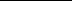 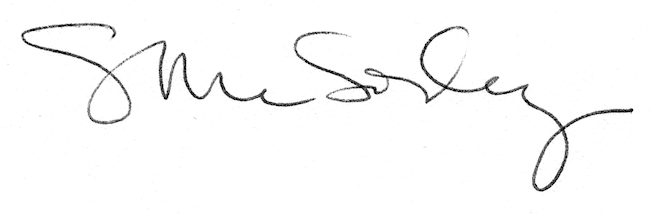 